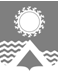      АДМИНИСТРАЦИЯ СВЕТЛОГОРСКОГО СЕЛЬСОВЕТА      ТУРУХАНСКОГО РАЙОНА КРАСНОЯРСКОГО КРАЯ     П О С Т А Н О В Л Е Н И Е     п. Светлогорск05.09.2018                                                                                                                                           № 58-ПВо исполнение Указа Президента РФ от 29.06.2018 №378 «О Национальном плане противодействия коррупции на 2018 – 2020 годы», в соответствии с Федеральным законом                     от 25.12.2008 №273-ФЗ «О противодействии коррупции», Законом Красноярского края                          от 07.07.2009 №8-3610 «О противодействии коррупции в Красноярском крае», руководствуясь статьями 19, 22, Устава Светлогорского сельсовета Туруханского района Красноярского края, а также в целях снижения коррупционных рисков в деятельности администрации Светлогорского сельсовета Туруханского района Красноярского края, ПОСТАНОВЛЯЮ:1. Утвердить План противодействия коррупции  администрации Светлогорского сельсовета Туруханского района Красноярского края на 2018-2020 годы, согласно приложению №1.2. Опубликовать настоящее постановление в газете «Светлогорский вестник» и разместить на официальном сайте администрации Светлогорского сельсовета. 3. Постановление вступает в силу со дня опубликования. 4. Контроль за исполнением настоящего постановления оставляю за собой. Глава Светлогорского сельсовета                                                                               А.К. КришталюкПлан противодействия коррупции  администрации Светлогорского сельсовета Туруханского района Красноярского края на 2018-2020 годыОб  утверждении Плана противодействия коррупции  администрации Светлогорского сельсовета Туруханского района Красноярского края на 2018-2020 годы Приложение №1 к постановлению администрации Светлогорского сельсовета Туруханского района Красноярского края от 05.09.2018 №58-П№
п/пМероприятияОтветственные исполнителиСрок исполненияОжидаемый результат1.Повышение эффективности механизмов предотвращения и урегулирования конфликта интересов, обеспечение соблюдения муниципальными служащими администрации Светлогорского сельсовета Туруханского района Красноярского края, ограничений, запретов и требований к служебному поведению в связи с исполнением ими должностных обязанностей, а также ответственности за их нарушениеПовышение эффективности механизмов предотвращения и урегулирования конфликта интересов, обеспечение соблюдения муниципальными служащими администрации Светлогорского сельсовета Туруханского района Красноярского края, ограничений, запретов и требований к служебному поведению в связи с исполнением ими должностных обязанностей, а также ответственности за их нарушениеПовышение эффективности механизмов предотвращения и урегулирования конфликта интересов, обеспечение соблюдения муниципальными служащими администрации Светлогорского сельсовета Туруханского района Красноярского края, ограничений, запретов и требований к служебному поведению в связи с исполнением ими должностных обязанностей, а также ответственности за их нарушениеПовышение эффективности механизмов предотвращения и урегулирования конфликта интересов, обеспечение соблюдения муниципальными служащими администрации Светлогорского сельсовета Туруханского района Красноярского края, ограничений, запретов и требований к служебному поведению в связи с исполнением ими должностных обязанностей, а также ответственности за их нарушение1.1.Обеспечение действенного функционирования комиссии по соблюдению требований к служебному поведению муниципальных служащих и урегулированию конфликта интересовСпециалист по кадрамПостоянноОбеспечение единообразного применения законодательства о противодействии коррупции в целях повышения эффективности механизмов предотвращения и урегулирования конфликта интересов1.1.1.Внедрение методических рекомендаций, разработанных Министерством труда и социальной защиты РФ от 31 июля 2018 г., по вопросам привлечения к ответственности должностных лиц за непринятие мер по предотвращению и (или) урегулированию конфликта интересовСпециалист по кадрамIV квартал 2018 г.Обеспечение комплексного подхода при осуществлении мероприятий, связанных с привлечением должностных лиц к ответственности за непринятие мер по предотвращению и урегулированию конфликта интересов1.1.2.Организация проведения в порядке, предусмотренном нормативными правовыми актами Российской Федерации, проверок соблюдения лицами, замещающими должности муниципальной службы требований законодательства Российской Федерации о противодействии коррупции, касающихся предотвращения и урегулирования конфликта интересовСпециалист по кадрамдо 1 сентября 2020 г.Соблюдение лицами, замещающими должности муниципальной службы, требований законодательства Российской Федерации о противодействии коррупции, касающихся предотвращения и урегулирования конфликта интересов1.2.Обеспечение усиления работы должностных лиц, ответственных за работу по профилактике коррупционных и иных правонарушенийСпециалист по кадрамПостоянноСокращение случаев допущения нарушений требований законодательства, устанавливающих ограничения, запреты, обязательства и требования к служебному поведению муниципальных служащих1.2.1.Определение должностных лиц администрации Светлогорского сельсовета, ответственных за разработку и реализацию политики в области противодействия коррупции в соответствии с порядком, установленным Правительством Российской ФедерацииГлава Светлогорского сельсоветаIV квартал 2018 г.Совершенствование системы запретов, ограничений и требований, установленных в целях противодействия коррупции1.2.2.Повышение эффективности контроля за соблюдением лицами, замещающими должности муниципальной службы, требований законодательства Российской Федерации о противодействии коррупции, касающихся предотвращения и урегулирования конфликта интересов, в том числе за привлечением таких лиц к ответственности в случае их несоблюденияСпециалист по кадрамдо 1 февраля 2019 г.до 1 февраля 2020 г.Итоговый доклад до 1 декабря 2020 г.Недопущение нарушений антикоррупционного законодательства1.2.3.Повышение эффективности кадровой работы в части, касающейся ведения личных дел муниципальных служащих, в том числе контроля за актуализацией сведений, содержащихся в анкетах, представляемых в администрацию Светлогорского сельсовета при поступлении на муниципальную службу, об их родственниках и свойственниках в целях выявления возможного конфликта интересовСпециалист по кадрамдо 1 февраля 2019 г.до 1 февраля 2020 г.Итоговый доклад до 1 декабря 2020 г.Своевременное выявление возможного конфликта интересов у граждан при поступлении на муниципальную службу1.3.Организация проведения в порядке, предусмотренном нормативными правовыми актами Российской Федерации, проверок по случаям несоблюдения муниципальными служащими ограничений, запретов и неисполнения обязанностей, установленных в целях противодействия коррупции, нарушения ограничений, касающихся получения подарков, и порядка сдачи подарка, а также применение соответствующих мер юридической ответственности.Специалист по кадрамв срок, не превышающий 60 дней со дня принятия решения о проведении проверки при наличии основанийСокращение случаев допущения нарушений требований законодательства, устанавливающих ограничения, запреты, обязательства и требования к служебному поведению муниципальных служащих1.4.Осуществление контроля исполнения соблюдения запретов, ограничений и требований, установленных в целях противодействия коррупции, в том числе касающихся получения подарков, выполнения иной оплачиваемой работы, обязанности уведомлять об обращениях в целях склонения к совершению коррупционных правонарушенийСпециалист по кадрам, Глава Светлогорского сельсоветаежеквартальноНедопущение случаев нарушения требований, устанавливающих ограничения, запреты, обязательства, предусмотренные Федеральным законом от 25 декабря 2008 г.                   №273-ФЗ1.5. Осуществление комплекса организационных, разъяснительных и иных мер по соблюдению муниципальными служащими ограничений, запретов и по исполнению обязанностей, установленных законодательством Российской Федерации в целях противодействия коррупцииСпециалист по кадрам, Глава Светлогорского сельсоветапостоянно при приеме на муниципальную службу и в связи с изменениями законодательства Российской ФедерацииПравовое просвещение муниципальных служащих, организация дополнительного профессионального образования по вопросам профилактики коррупционных нарушений1.6.Обеспечение прохождения повышения квалификации муниципальных служащих, в должностные обязанности которых входит участие в противодействии коррупции, по образовательной программе двух уровней (базовый - для обучающихся впервые и повышенный - для прошедших обучение ранее)Глава Светлогорского сельсоветадо 1 декабря 2018 г.до 1 декабря 2019 г.до 1 декабря 2020 г.Повышение индивидуальных знаний муниципальных служащих в области противодействия коррупции1.6.1.Обеспечение обучения муниципальных служащих администрации Светлогорского сельсовета, впервые поступивших на муниципальную службу для замещения должностей, включенных в перечни должностей, установленные нормативными правовыми актами, по образовательным программам в области противодействия коррупцииГлава Светлогорского сельсоветадо 1 ноября 2020 г.Формирование антикоррупционного поведения муниципальных служащих2.Выявление и систематизация причин и условий проявления коррупции в деятельности администрации Светлогорского сельсовета Туруханского района Красноярского края, мониторинг коррупционных рисков и их устранениеВыявление и систематизация причин и условий проявления коррупции в деятельности администрации Светлогорского сельсовета Туруханского района Красноярского края, мониторинг коррупционных рисков и их устранениеВыявление и систематизация причин и условий проявления коррупции в деятельности администрации Светлогорского сельсовета Туруханского района Красноярского края, мониторинг коррупционных рисков и их устранениеВыявление и систематизация причин и условий проявления коррупции в деятельности администрации Светлогорского сельсовета Туруханского района Красноярского края, мониторинг коррупционных рисков и их устранение2.1.Осуществление антикоррупционной экспертизы в отношении нормативных правовых актов администрации Светлогорского сельсовета Туруханского района Красноярского края и проектов нормативных правовых актов администрации Светлогорского сельсовета Туруханского района Красноярского края в целях выявления с учетом мониторинга соответствующей правоприменительной практики коррупциогенных факторов и устранение таких факторовГлава Светлогорского сельсовета;Заместитель Главы Светлогорского сельсоветаПостоянноНедопущение закрепления на нормативном уровне возможностей для коррупционных проявлений.2.2.Обеспечение эффективного взаимодействия с правоохранительными органами и иными государственными органами по вопросам организации противодействия коррупции в администрации Светлогорского сельсовета Туруханского района Красноярского краяГлава Светлогорского сельсоветаПостоянно при наличии основанийОперативное и эффективное реагирование на ставшие известными факты коррупционных проявлений2.3. Совершенствование условий, процедур и механизмов осуществления закупок товаров, работ, услуг для нужд администрации Светлогорского сельсовета Туруханского района Красноярского краяГлава Светлогорского сельсовета; контрактный управляющий администрации Светлогорского сельсоветаПостоянноОбеспечение прозрачности процедур, связанных с осуществлением закупок товаров, работ, услуг для нужд администрации Светлогорского сельсовета Туруханского района Красноярского края2.3.1.Проведение работы, направленной на выявление личной заинтересованности муниципальных служащих, работников администрации Светлогорского сельсовета при осуществлении закупок товаров, работ, услуг для государственных и муниципальных нужд, которая приводит или может привести к конфликту интересовГлава Светлогорского сельсовета; контрактный управляющий администрации Светлогорского сельсоветадо 1 апреля 2019 г.Совершенствование мер по противодействию коррупции в сфере закупок товаров, работ, услуг для государственных и муниципальных нужд3.Взаимодействие администрации Светлогорского сельсовета Туруханского района Красноярского края с гражданами, обеспечение доступности информации о деятельности администрации Светлогорского сельсовета Туруханского района Красноярского краяВзаимодействие администрации Светлогорского сельсовета Туруханского района Красноярского края с гражданами, обеспечение доступности информации о деятельности администрации Светлогорского сельсовета Туруханского района Красноярского краяВзаимодействие администрации Светлогорского сельсовета Туруханского района Красноярского края с гражданами, обеспечение доступности информации о деятельности администрации Светлогорского сельсовета Туруханского района Красноярского краяВзаимодействие администрации Светлогорского сельсовета Туруханского района Красноярского края с гражданами, обеспечение доступности информации о деятельности администрации Светлогорского сельсовета Туруханского района Красноярского края3.1.Обеспечение эффективного взаимодействия администрации Светлогорского сельсовета Туруханского района Красноярского края со средствами массовой информации в сфере противодействия коррупции, в том числе оказание содействия средствам массовой информации в широком освещении мер по противодействию коррупции, принимаемых администрацией Светлогорского сельсовета Туруханского района Красноярского краяГлава Светлогорского сельсоветаПостоянноУкрепление доверия граждан и организаций к деятельности администрации Светлогорского сельсовета Туруханского района Красноярского края3.2.Мониторинг публикаций в средствах массовой информации о фактах проявления коррупции в администрации Светлогорского сельсовета Туруханского района Красноярского края и организация проверки таких фактовГлава Светлогорского сельсовета ПостоянноВыявление фактов проявления коррупции в администрации Светлогорского сельсовета Туруханского района Красноярского края и пресечение коррупционных проявлений